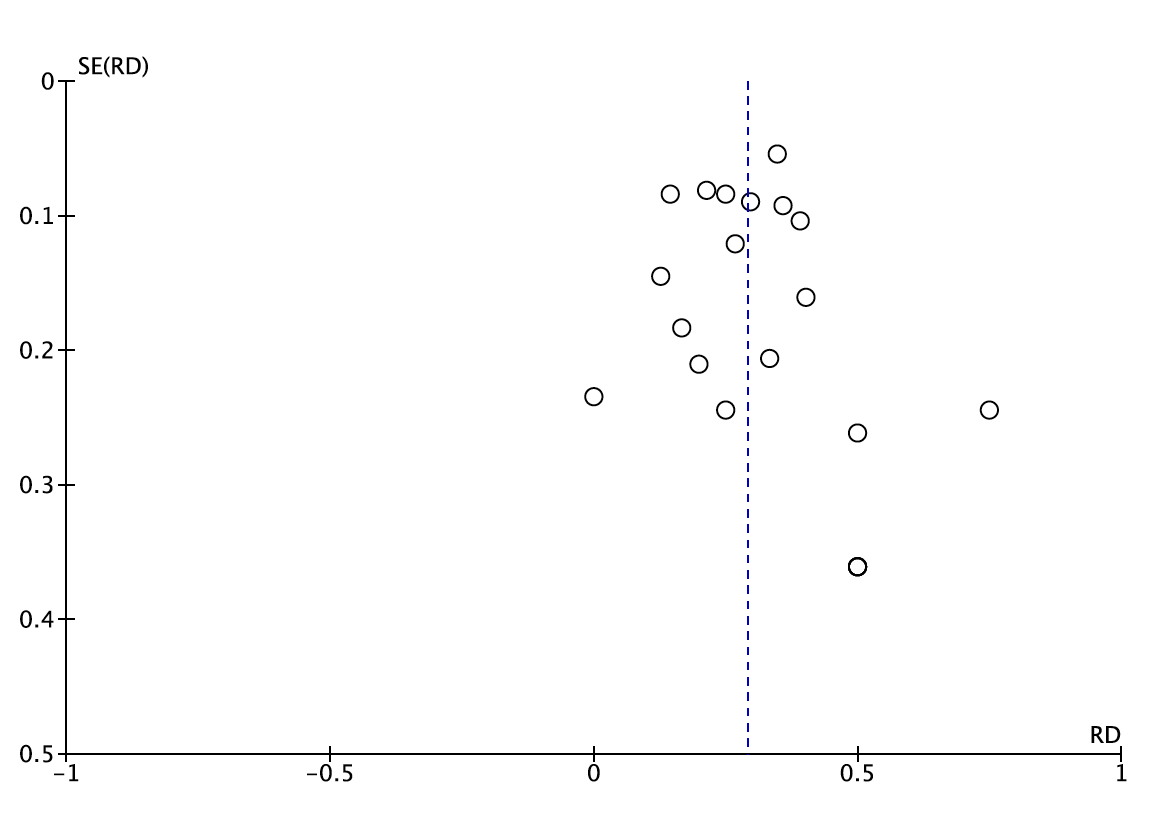 Figure S1a All NIHF 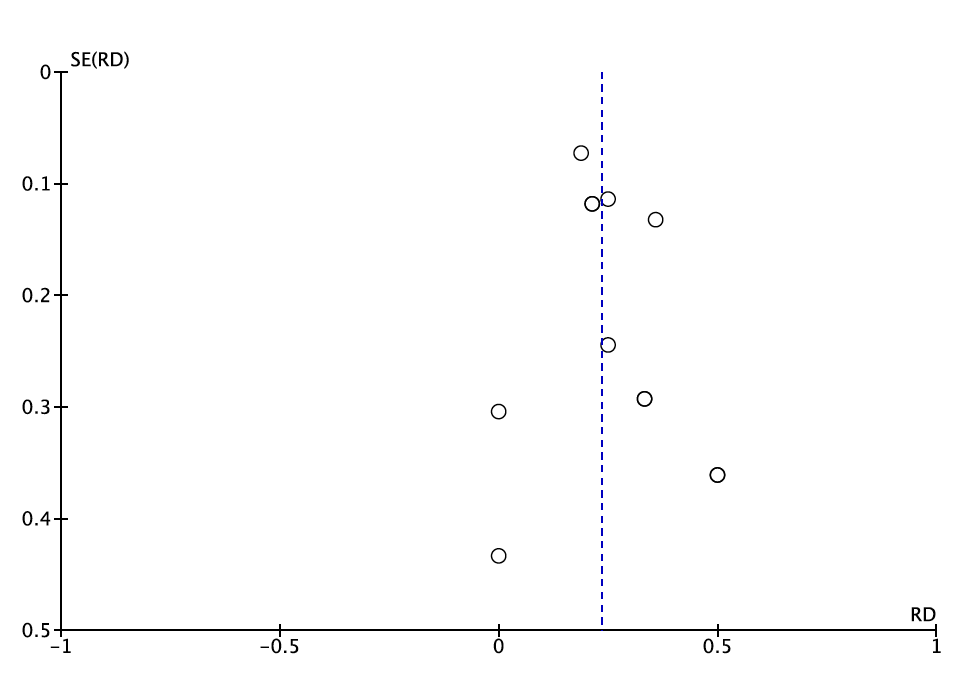 Figure S1b Isolated NIHF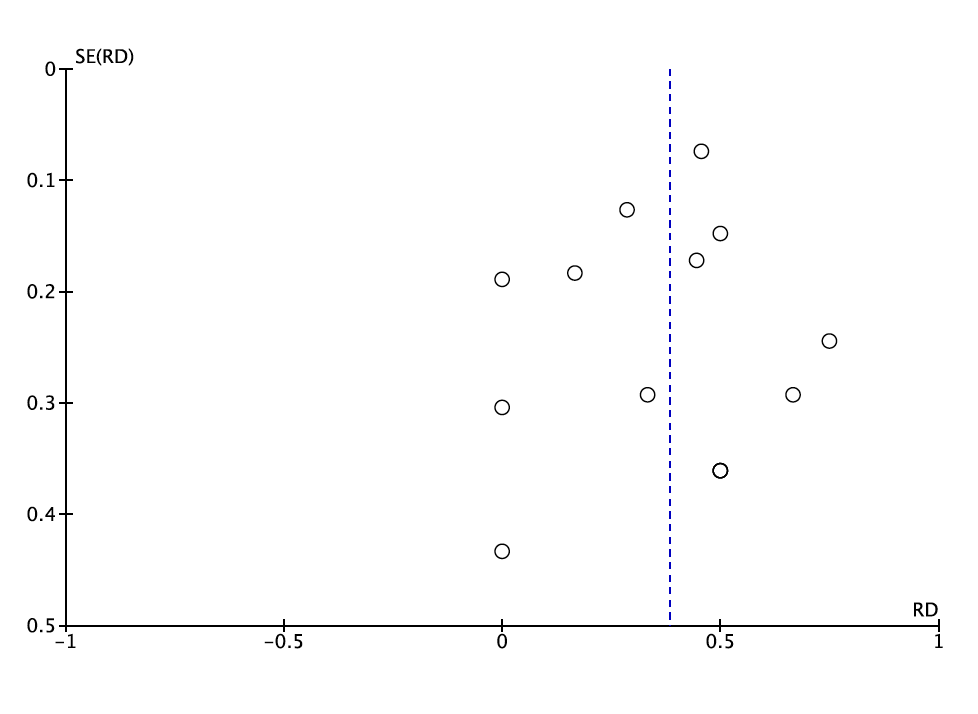 Figure S1c NIHF associated with an additional fetal structural anomaly